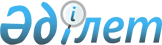 Қазақстан Республикасының кейбір заңнамалық актілеріне мемлекеттік сатып алу мәселелері бойынша өзгерістер мен толықтырулар енгізу туралыҚазақстан Республикасының Заңы 2015 жылғы 4 желтоқсандағы № 435-V ҚРЗ      РҚАО-ның ескертпесі!

      Осы Заңның қолданысқа енгізілу тәртібін 2-баптан қараңыз.

       БАСПАСӨЗ-РЕЛИЗ

1-бап. Қазақстан Республикасының мына заңнамалық актілеріне өзгерістер мен толықтырулар енгізілсін:      1. 2008 жылғы 4 желтоқсандағы Қазақстан Республикасының Бюджет кодексiне (Қазақстан Республикасы Парламентiнiң Жаршысы, 2008 ж., № 21, 93-құжат; 2009 ж., № 23, 112-құжат; № 24, 129-құжат; 2010 ж., № 5, 23-құжат; № 7, 29, 32-құжаттар; № 15, 71-құжат; № 24, 146, 149, 150-құжаттар; 2011 ж., № 2, 21, 25-құжаттар; № 4, 37-құжат; № 6, 50-құжат; № 7, 54-құжат; № 11, 102-құжат; № 13, 115-құжат; № 15, 125-құжат; № 16, 129-құжат; № 20, 151-құжат; № 24, 196-құжат; 2012 ж., № 1, 5-құжат; № 2, 16-құжат; № 3, 21-құжат; № 4, 30, 32-құжаттар; № 5, 36, 41-құжаттар; № 8, 64-құжат; № 13, 91-құжат; № 14, 94-құжат; № 18-19, 119-құжат; № 23-24, 125-құжат; 2013 ж., № 2, 13-құжат; № 5-6, 30-құжат; № 8, 50-құжат; № 9, 51-құжат; № 10-11, 56-құжат; № 13, 63-құжат; № 14, 72-құжат; № 15, 81, 82-құжаттар; № 16, 83-құжат; № 20, 113-құжат; № 21-22, 114-құжат; 2014 ж., № 1, 6-құжат; № 2, 10, 12-құжаттар; № 4-5, 24-құжат; № 7, 37-құжат; № 8, 44-құжат; № 11, 63, 69-құжаттар; № 12, 82-құжат; № 14, 84, 86-құжаттар; № 16, 90-құжат; № 19-I, 19-II, 96-құжат; № 21, 122-құжат; № 22, 128, 131-құжаттар; № 23, 143-құжат; 2015 ж., № 2, 3-құжат; № 11, 57-құжат; № 14, 72-құжат; № 15, 78-құжат; 2015 жылғы 29 қазанда "Егемен Қазақстан" және "Казахстанская правда" газеттерінде жарияланған "Қазақстан Республикасының кейбір заңнамалық актілеріне жол-көлік инфрақұрылымын, көліктік логистиканы және авиатасымалды дамыту мәселелері бойынша өзгерістер мен толықтырулар енгізу туралы" 2015 жылғы 27 қазандағы Қазақстан Республикасының Заңы; 2015 жылғы 30 қазанда "Егемен Қазақстан" және "Казахстанская правда" газеттерінде жарияланған "Қазақстан Республикасының кейбір заңнамалық актілеріне халықты әлеуметтік қорғау мәселелері бойынша өзгерістер мен толықтырулар енгізу туралы" 2015 жылғы 28 қазандағы Қазақстан Республикасының Заңы; 2015 жылғы 3 қарашада "Егемен Қазақстан" және "Казахстанская правда" газеттерінде жарияланған "Қазақстан Республикасының кейбір заңнамалық актілеріне кәсіпкерлік мәселелері бойынша өзгерістер мен толықтырулар енгізу туралы" 2015 жылғы 29 қазандағы Қазақстан Республикасының Заңы; 2015 жылғы 10 қарашада "Егемен Қазақстан" және "Казахстанская правда" газеттерінде жарияланған "Қазақстан Республикасының кейбір заңнамалық актілеріне қоғамдық кеңестер мәселелері бойынша өзгерістер мен толықтырулар енгізу туралы" 2015 жылғы 2 қарашадағы Қазақстан Республикасының Заңы; 2015 жылғы 12 қарашада "Егемен Қазақстан" және "Казахстанская правда" газеттерінде жарияланған "Қазақстан Республикасының кейбір заңнамалық актілеріне мемлекеттік-жекешелік әріптестік мәселелері бойынша өзгерістер мен толықтырулар енгізу туралы" 2015 жылғы 31 қазандағы Қазақстан Республикасының Заңы; 2015 жылғы 13 қарашада "Егемен Қазақстан" және "Казахстанская правда" газеттерінде жарияланған "Қазақстан Республикасының кейбір заңнамалық актілеріне Қазақстан Республикасындағы жергілікті өзін-өзі басқаруды дамыту мәселелері бойынша өзгерістер мен толықтырулар енгізу туралы" 2015 жылғы 2 қарашадағы Қазақстан Республикасының Заңы; 2015 жылғы 17 қарашада "Егемен Қазақстан" және "Казахстанская правда" газеттерінде жарияланған "Қазақстан Республикасының кейбір заңнамалық актілеріне мемлекеттік аудит және қаржылық бақылау мәселелері бойынша өзгерістер мен толықтырулар енгізу туралы" 2015 жылғы 12 қарашадағы Қазақстан Республикасының Заңы; 2015 жылғы 17 қарашада "Егемен Қазақстан" және "Казахстанская правда" газеттерінде жарияланған "Қазақстан Республикасының кейбір заңнамалық актілеріне бюджет заңнамасын жетілдіру мәселелері бойынша өзгерістер мен толықтырулар енгізу туралы" 2015 жылғы 12 қарашадағы Қазақстан Республикасының Заңы; 2015 жылғы 18 қарашада "Егемен Қазақстан" және "Казахстанская правда" газеттерінде жарияланған "Қазақстан Республикасының кейбір заңнамалық актілеріне қайырымдылық мәселелері бойынша өзгерістер мен толықтырулар енгізу туралы" 2015 жылғы 16 қарашадағы Қазақстан Республикасының Заңы; 2015 жылғы 19 қарашада "Егемен Қазақстан" және "Казахстанская правда" газеттерінде жарияланған "Қазақстан Республикасының кейбір заңнамалық актілеріне міндетті әлеуметтік медициналық сақтандыру мәселелері бойынша өзгерістер мен толықтырулар енгізу туралы" 2015 жылғы 16 қарашадағы Қазақстан Республикасының Заңы):

      1) 53-баптың 1-тармағы 8) тармақшасының жиырма тоғызыншы және отыз екінші абзацтары алып тасталсын;

      2) 96-бапта:

      2-тармақтың екінші бөлігі алып тасталсын;

      5-тармақта:

      екінші бөліктің 4) тармақшасы алып тасталсын;

      мынадай мазмұндағы алтыншы бөлікпен толықтырылсын:

      "Мерзімі үш жылдан асатын мемлекеттік сатып алу туралы шарттарды тіркеу бюджеттің атқарылуы жөніндегі орталық уәкілетті орган айқындайтын тәртіппен жүзеге асырылады.";

      3) 206-бап мынадай мазмұндағы 5-тармақпен толықтырылсын:

      "5. Қазақстан Республикасы Үкіметінің мемлекеттік эмиссиялық бағалы қағаздарды шығару туралы шешіміне байланысты тауарларды, жұмыстарды, көрсетілетін қызметтерді сатып алуға байланысты құқықтық қатынастарға Қазақстан Республикасының мемлекеттік сатып алу туралы заңнамасы қолданылмайды.".

      2. 2014 жылғы 5 шiлдедегi Қазақстан Республикасының Әкiмшiлiк құқық бұзушылық туралы кодексiне (Қазақстан Республикасы Парламентiнiң Жаршысы, 2014 ж., № 18-I, 18-II, 92-құжат; № 21, 122-құжат; № 23, 143-құжат; № 24, 145, 146-құжаттар; 2015 ж., № 1, 2-құжат; № 2, 6-құжат; № 7, 33-құжат; № 8, 44, 45-құжаттар; № 9, 46-құжат; № 10, 50-құжат; № 11, 52-құжат; № 14, 71-құжат; № 15, 78-құжат; № 16, 79-құжат; 2015 жылғы 29 қазанда "Егемен Қазақстан" және "Казахстанская правда" газеттерінде жарияланған "Қазақстан Республикасының кейбір заңнамалық актілеріне сауда қызметін реттеу мәселелері бойынша өзгерістер мен толықтырулар енгізу туралы" 2015 жылғы 27 қазандағы Қазақстан Республикасының Заңы; 2015 жылғы 29 қазанда "Егемен Қазақстан" және "Казахстанская правда" газеттерінде жарияланған "Қазақстан Республикасының кейбір заңнамалық актілеріне Дүниежүзілік сауда ұйымына кіруге байланысты өзгерістер мен толықтырулар енгізу туралы" 2015 жылғы 27 қазандағы Қазақстан Республикасының Заңы; 2015 жылғы 30 қазанда "Егемен Қазақстан" және "Казахстанская правда" газеттерінде жарияланған "Қазақстан Республикасының кейбір заңнамалық актілеріне сәулет, қала құрылысы және құрылыс қызметі мәселелері бойынша өзгерістер мен толықтырулар енгізу туралы" 2015 жылғы 28 қазандағы Қазақстан Республикасының Заңы; 2015 жылғы 30 қазанда "Егемен Қазақстан" және "Казахстанская правда" газеттерінде жарияланған "Қазақстан Республикасының кейбір заңнамалық актілеріне мәдениет және тарихи-мәдени мұра мәселелері бойынша өзгерістер мен толықтырулар енгізу туралы" 2015 жылғы 28 қазандағы Қазақстан Республикасының Заңы; 2015 жылғы 3 қарашада "Егемен Қазақстан" және "Казахстанская правда" газеттерінде жарияланған "Қазақстан Республикасының кейбір заңнамалық актілеріне кәсіпкерлік мәселелері бойынша өзгерістер мен толықтырулар енгізу туралы" 2015 жылғы 29 қазандағы Қазақстан Республикасының Заңы; 2015 жылғы 3 қарашада "Егемен Қазақстан" және "Казахстанская правда" газеттерінде жарияланған "Қазақстан Республикасының кейбір заңнамалық актілеріне сот төрелігі жүйесін жетілдіру мәселелері бойынша өзгерістер мен толықтырулар енгізу туралы" 2015 жылғы 31 қазандағы Қазақстан Республикасының Заңы; 2015 жылғы 13 қарашада "Егемен Қазақстан" және "Казахстанская правда" газеттерінде жарияланған "Қазақстан Республикасының кейбір заңнамалық актілеріне Қазақстан Республикасындағы жергілікті өзін-өзі басқаруды дамыту мәселелері бойынша өзгерістер мен толықтырулар енгізу туралы" 2015 жылғы 2 қарашадағы Қазақстан Республикасының Заңы; 2015 жылғы 13 қарашада "Егемен Қазақстан" және "Казахстанская правда" газеттерінде жарияланған "Қазақстан Республикасының кейбір заңнамалық актілеріне жергілікті полиция қызметінің жұмысы мәселелері бойынша өзгерістер мен толықтырулар енгізу туралы" 2015 жылғы 2 қарашадағы Қазақстан Республикасының Заңы; 2015 жылғы 17 қарашада "Егемен Қазақстан" және "Казахстанская правда" газеттерінде жарияланған "Қазақстан Республикасының кейбір заңнамалық актілеріне мемлекеттік аудит және қаржылық бақылау мәселелері бойынша өзгерістер мен толықтырулар енгізу туралы" 2015 жылғы 12 қарашадағы Қазақстан Республикасының Заңы; 2015 жылғы 18 қарашада "Егемен Қазақстан" және "Казахстанская правда" газеттерінде жарияланған "Қазақстан Республикасының кейбір заңнамалық актілеріне Қазақстан Республикасының азаматтарына, оралмандарға және Қазақстан Республикасында тұруға ықтиярхаты бар адамдарға олардың мүлікті жария етуіне байланысты рақымшылық жасау мәселелері бойынша өзгерістер мен толықтырулар енгізу туралы" 2015 жылғы 13 қарашадағы Қазақстан Республикасының Заңы; 2015 жылғы 18 қарашада "Егемен Қазақстан" және "Казахстанская правда" газеттерінде жарияланған "Қазақстан Республикасының кейбір заңнамалық актілеріне қайырымдылық мәселелері бойынша өзгерістер мен толықтырулар енгізу туралы" 2015 жылғы 16 қарашадағы Қазақстан Республикасының Заңы; 2015 жылғы 19 қарашада "Егемен Қазақстан" және "Казахстанская правда" газеттерінде жарияланған "Қазақстан Республикасының кейбір заңнамалық актілеріне ақпаратқа қол жеткізу мәселелері бойынша өзгерістер мен толықтырулар енгізу туралы" 2015 жылғы 16 қарашадағы Қазақстан Республикасының Заңы; 2015 жылғы 19 қарашада "Егемен Қазақстан" және "Казахстанская правда" газеттерінде жарияланған "Қазақстан Республикасының кейбір заңнамалық актілеріне міндетті әлеуметтік медициналық сақтандыру мәселелері бойынша өзгерістер мен толықтырулар енгізу туралы" 2015 жылғы 16 қарашадағы Қазақстан Республикасының Заңы):

      1) 207-бап мынадай редакцияда жазылсын:

"207-бап. Қазақстан Республикасының мемлекеттiк сатып алу туралы заңнамасын бұзу      1. Қазақстан Республикасының мемлекеттiк сатып алу туралы заңнамасында көзделген жағдайларды қоспағанда, конкурстық құжаттамаға (аукциондық құжаттамаға) қойылатын не баға ұсыныстарын сұрату тәсілімен мемлекеттік сатып алуды жүзеге асыру кезінде орналастырылатын ақпаратта әлеуетті өнім берушілерге сандық жағынан өлшенбейтін және (немесе) әкімшілендірілмейтін кез келген талаптар белгілеу не сатып алынатын тауарлардың, жұмыстардың, көрсетiлетiн қызметтердiң жекелеген әлеуеттi өнiм берушiлерге тиесiлiлігiн айқындайтын сипаттамаларын көрсету арқылы Қазақстан Республикасының мемлекеттiк сатып алу туралы заңнамасының талаптарын бұзу –

      лауазымды адамдарға елу айлық есептiк көрсеткiш мөлшерiнде айыппұл салуға алып келеді.

      2. Конкурстық құжаттаманың (аукциондық құжаттаманың) жобасын алдын ала талқылау шеңберінде келіп түскен, конкурстық құжаттаманың (аукиондық құжаттаманың) жобасына ескертулерді уақтылы қарамау, сол сияқты мемлекеттік сатып алу веб-порталында конкурстық құжаттаманың (аукциондық құжаттаманың) жобасын алдын ала талқылау хаттамасын, сондай-ақ конкурстық құжаттаманың (аукиондық құжаттаманың) мәтінін уақтылы орналастырмау –

      лауазымды адамдарға отыз айлық есептiк көрсеткiш мөлшерiнде айыппұл салуға алып келеді.

      3. Қазақстан Республикасының мемлекеттiк сатып алу туралы заңнамасында көзделмеген жағдайларда мемлекеттiк сатып алуды жүзеге асырудан бас тарту –

      лауазымды адамдарға бір жүз айлық есептiк көрсеткiш мөлшерiнде айыппұл салуға алып келеді.

      4. Конкурсқа (аукционға) қатысуға арналған өтiнiмдерді Қазақстан Республикасының мемлекеттік сатып алу туралы заңнамасында көзделген біліктілік талаптары мен конкурстық құжаттаманың (аукциондық құжаттаманың) талаптарына сәйкес келтіру мерзімі өткеннен кейін, конкурсқа (аукционға) қатысуға арналған өтiнiмдi жетіспейтін құжаттармен толықтыруға, конкурсқа (аукционға) қатысуға арналған өтiнiмде ұсынылған құжаттарды ауыстыруға, тиiсті түрде ресiмделмеген құжаттарды сәйкес келтiруге байланысты конкурстық комиссияның (аукциондық комиссияның) сұрау салуды жіберуі және өзге де әрекеттері –

      лауазымды адамдарға бір жүз айлық есептiк көрсеткiш мөлшерiнде айыппұл салуға алып келеді.

      5. Әлеуеттi өнiм берушiлерге және (немесе) олар тартатын, жұмыстардың не көрсетілетін қызметтердің қосалқы мердiгерлеріне (бiрлесiп орындаушыларына) конкурстық құжаттамада (аукциондық құжаттамада) Қазақстан Республикасының мемлекеттiк сатып алу туралы заңнамасында көзделмеген бiлiктiлiк талаптарын белгiлеу –

      лауазымды адамдарға бір жүз айлық есептiк көрсеткiш мөлшерiнде айыппұл салуға алып келеді.

      6. Қазақстан Республикасының мемлекеттiк сатып алу туралы заңнамасының талаптарын конкурсқа қатысушылардың конкурстық баға ұсынысына әсер ететiн өлшемшарттарды конкурстық құжаттамаға енгiзбеу бөлiгiнде бұзу –

      лауазымды адамдарға елу айлық есептiк көрсеткiш мөлшерiнде айыппұл салуға алып келеді.

      7. Қазақстан Республикасының мемлекеттiк сатып алу туралы заңнамасының талаптарын конкурсқа қатысушылардың конкурстық баға ұсынысына әсер ететiн өлшемшарттардың салыстырмалы мәнiн конкурстық баға ұсыныстарына қолданбау бөлiгiнде бұзу –

      лауазымды адамдарға елу айлық есептiк көрсеткiш мөлшерiнде айыппұл салуға алып келеді.

      8. Әлеуеттi өнiм берушiнi және (немесе) ол тартатын жұмыстардың не көрсетілетін қызметтердің қосалқы мердiгерлерін (бiрлесiп орындаушыларын) Қазақстан Республикасының мемлекеттiк сатып алу туралы заңнамасында көзделмеген негiздер бойынша бiлiктiлiк талаптарына және (немесе) конкурстық құжаттаманың (аукциондық құжаттаманың) талаптарына сәйкес келмейді деп тану –

      лауазымды адамдарға бір жүз айлық есептiк көрсеткiш мөлшерiнде айыппұл салуға алып келеді.

      9. Конкурс тәсілімен мемлекеттік сатып алуды жүзеге асыру кезінде конкурстық құжаттамада бiртектi тауарлардың, жұмыстардың, көрсетілетін қызметтердің бірнеше түрін олардың біртекті түрлеріне қарай және (немесе) оларды беру (орындау, көрсету) орны бойынша лоттарға бөлмеу –

      лауазымды адамдарға елу айлық есептік көрсеткіш мөлшерінде айыппұл салуға алып келеді.

      10. Конкурстық комиссияның (аукциондық комиссияның) заңсыз шешiм қабылдауына негiз болған, сараптама комиссиясының не сарапшының көрiнеу жалған сараптамалық қорытынды дайындауы –

      елу айлық есептiк көрсеткiш мөлшерiнде айыппұл салуға алып келеді.

      11. Мынадай:

      1) тапсырыс беруші өнім берушімен мемлекеттік сатып алу туралы шартты біржақты тәртіппен бұзған, оны орындау барысында өнім берушінің біліктілік талаптары мен конкурстық құжаттаманың (аукциондық құжаттаманың) талаптарына сәйкес келмейтіні немесе нәтижесінде осындай шарт жасалып, оның конкурс (аукцион) жеңімпазы болуына мүмкіндік берген осындай талаптарға сәйкестігі туралы анық емес ақпарат бергені анықталған;

      2) өнiм берушi өзiмен жасалған мемлекеттiк сатып алу туралы шарт бойынша мiндеттемелерiн орындамаған не тиiсiнше орындамаған жағдайларда, тапсырыс берушiнiң әлеуеттi өнiм берушiлердi, өнiм берушiлердi мемлекеттiк сатып алуға жосықсыз қатысушылар деп тану туралы талап арызбен сотқа жүгiнбеуi немесе уақтылы жүгiнбеуi –

      лауазымды адамдарға отыз айлық есептiк көрсеткiш мөлшерiнде айыппұл салуға алып келеді.

      12. Қазақстан Республикасының мемлекеттiк сатып алу туралы заңнамасында көзделмеген жағдайларда, мемлекеттік сатып алу туралы шартты тікелей жасасу арқылы бір көзден сатып алу тәсілімен мемлекеттiк сатып алуды жүзеге асыру –

      лауазымды адамдарға бір жүз айлық есептiк көрсеткiш мөлшерiнде айыппұл салуға алып келеді.

      13. Конкурсқа (аукционға) қатысуға алдын ала жіберу хаттамаларында конкурс (аукцион) тәсілімен мемлекеттік сатып алу қорытындылары туралы әлеуетті өнім берушінің конкурсқа (аукционға) қатысуға өтінімін қабылдамау себептерін егжей-тегжейлі сипатталуын, оның ішінде оның біліктілік талаптары мен конкурстық құжаттаманың (аукциондық құжаттаманың) талаптарына сәйкес келмейтінін растайтын мәліметтер мен құжаттарды көрсетпеу –

      лауазымды адамдарға он айлық есептiк көрсеткiш мөлшерiнде айыппұл салуға алып келеді.

      14. Осы баптың бiрiншi, алтыншы және жетінші бөлiктерiнде көзделген, әкiмшiлiк жаза қолданылғаннан кейiн бiр жыл iшiнде қайталап жасалған әрекеттер (әрекетсiздiк) –

      лауазымды адамдарға бір жүз айлық есептiк көрсеткiш мөлшерiнде айыппұл салуға алып келеді.

      15. Осы баптың екiншi, оныншы және он үшінші бөлiктерiнде көзделген, әкiмшiлiк жаза қолданылғаннан кейiн бiр жыл iшiнде қайталап жасалған әрекеттер (әрекетсiздiк) –

      лауазымды адамдарға алпыс айлық есептiк көрсеткiш мөлшерiнде айыппұл салуға алып келеді.

      16. Осы баптың тоғызыншы бөлiгiнде көзделген, әкiмшiлiк жаза қолданылғаннан кейiн бiр жыл iшiнде қайталап жасалған әрекет –

      лауазымды адамдарға бір жүз айлық есептiк көрсеткiш мөлшерiнде айыппұл салуға алып келеді.

      17. Осы баптың үшiншi және он бірінші бөлiктерiнде көзделген, әкiмшiлiк жаза қолданылғаннан кейiн бiр жыл iшiнде қайталап жасалған әрекеттер (әрекетсiздiк) –

      лауазымды адамдарға екi жүз айлық есептiк көрсеткiш мөлшерiнде айыппұл салуға алып келеді.

      Ескертпелер.

      1. Осы бапта лауазымды адамдар деп:

      1) бiрiншi бөлiкте – мемлекеттiк сатып алуды ұйымдастырушының, тапсырыс берушінің бiрiншi басшыларын немесе олардың мiндеттерiн атқаратын, мемлекеттiк сатып алуды ұйымдастыру мен өткiзу рәсiмдерiн жүзеге асыруға жауапты адамдарды және (немесе) конкурстық құжаттаманы (аукциондық құжаттаманы) әзiрлеуге тiкелей қатысатын адамдарды;

      2) екінші бөлікте – мемлекеттік сатып алуды ұйымдастырушының, тапсырыс берушінің бірінші басшыларын немесе олардың міндеттерін атқаратын, мемлекеттік сатып алуды ұйымдастыру мен өткізу рәсімдерін жүзеге асыруға жауапты адамдарды;

      3) үшiншi бөлiкте – тапсырыс берушiнiң бiрiншi басшысын не жауапты хатшысын немесе Қазақстан Республикасының Президентi айқындайтын, жауапты хатшы өкiлеттiгiн жүзеге асыратын өзге де лауазымды адамын не оның мiндетiн атқаратын адамды;

      4) төртінші бөлікте – конкурстық комиссияның (аукциондық комиссияның) төрағасын және оның орынбасарын, сондай-ақ конкурстық комиссияның (аукциондық комиссияның) мүшелері мен хатшысын;

      5) бесінші бөлiкте – тапсырыс берушiнiң бiрiншi басшысын не жауапты хатшысын немесе Қазақстан Республикасының Президентi айқындайтын, жауапты хатшы өкiлеттiгiн жүзеге асыратын өзге де лауазымды адамын не оның мiндетiн атқаратын адамды;

      6) алтыншы бөлiкте – мемлекеттік сатып алуды ұйымдастырушының, тапсырыс берушінінің бірінші басшыларын немесе олардың мiндеттерiн атқаратын, мемлекеттiк сатып алуды ұйымдастыру мен өткiзу рәсiмдерiн жүзеге асыруға жауапты адамдарды;

      7) жетінші бөлiкте – конкурстық комиссияның төрағасын және оның орынбасарын, сондай-ақ конкурстық комиссияның мүшелерін;

      8) сегізінші бөлікте – конкурстық комиссияның (аукциондық комиссияның) төрағасын және оның орынбасарын, сондай-ақ конкурстық комиссияның (аукциондық комиссияның) мүшелерін;

      9) тоғызыншы, он бірінші және он екінші бөліктерде – мемлекеттік сатып алуды ұйымдастырушының, тапсырыс берушінің бірінші басшыларын немесе олардың мiндеттерiн атқаратын, мемлекеттiк сатып алуды ұйымдастыру мен өткiзу рәсiмдерiн жүзеге асыруға жауапты адамдарды;

      10) он үшінші бөлікте – конкурстық комиссияның (аукциондық комиссияның) төрағасын және оның орынбасарын, сондай-ақ конкурстық комиссияның (аукциондық комиссияның) мүшелерін түсінген жөн.

      2. Камералдық бақылау нәтижелері бойынша анықталған бұзушылықтарды жою туралы хабарлама тексерілетін тұлғаға тапсырылған күннен кейінгі күннен бастап он жұмыс күні ішінде камералдық бақылау нәтижелері бойынша анықталған бұзушылықтар дербес жойылған жағдайда, лауазымды адам осы бапта көзделген әкімшілік жауаптылыққа тартылуға жатпайды.";

      2) 401-бапта:

      екінші, сегізінші және тоғызыншы бөліктер алып тасталсын;

      он бірінші бөлік мынадай редакцияда жазылсын:

      "11. Астық қабылдау кәсіпорындарының астық сақтау тәртібін, сондай-ақ олардың сандық және сапалық жағынан сақталуын қамтамасыз ететін іс-шараларды сақтамауы, астық иесінің астық сынамасын белгіленген тәртіппен іріктеп алуды қамтамасыз етпеуі –

      орта кәсіпкерлік субъектілеріне – бір жүз, iрi кәсiпкерлiк субъектiлерiне – бір жүз елу айлық есептік көрсеткіш мөлшерiнде айыппұл салуға алып келеді.";

      3) 706-баптың бірінші бөлігіндегі "(бірінші және екiншi бөлiктерiнде)" деген сөздер "(бірінші бөлігінде)" деген сөздермен ауыстырылсын;

      4) 729-баптың бірінші бөлігіндегі "401 (үшінші, төртінші, бесінші, жетінші, сегізінші, тоғызыншы, оныншы және он бірінші бөліктерінде)" деген сөздер "401 (үшінші, төртінші, бесінші, жетінші, оныншы және он бірінші бөліктерінде)" деген сөздермен ауыстырылсын.

      3. "Қазақстан Республикасындағы бағалау қызметі туралы" 2000 жылғы 30 қарашадағы Қазақстан Республикасының Заңына (Қазақстан Республикасы Парламентінің Жаршысы, 2000 ж., № 20, 381-құжат; 2001 ж., № 24, 338-құжат; 2003 ж., № 3, 19-құжат; № 10, 54-құжат; 2004 ж., № 23, 142-құжат; 2007 ж., № 2, 18-құжат; 2009 ж., № 23, 97-құжат; 2010 ж., № 5, 23-құжат; 2011 ж., № 3, 32-құжат; № 5, 43-құжат; № 6, 49-құжат; № 11, 102-құжат; 2012 ж., № 14, 95-құжат; № 15, 97-құжат; 2014 ж., № 1, 4-құжат; № 10, 52-құжат; № 19-I, 19-II, 96-құжат; № 23, 143-құжат; 2015 жылғы 3 қарашада "Егемен Қазақстан" және "Казахстанская правда" газеттерінде жарияланған "Қазақстан Республикасының кейбір заңнамалық актілеріне кәсіпкерлік мәселелері бойынша өзгерістер мен толықтырулар енгізу туралы" 2015 жылғы 29 қазандағы Қазақстан Республикасының Заңы):

      1-баптың 2-тармағы мынадай редакцияда жазылсын:

      "2. Мемлекеттік мүлікті бағалауды ұйымдастыру ерекшеліктері, ол мемлекеттік мүліктің құрамына түскен, мемлекеттік мүлікті жеке тұлғалар мен мемлекеттік емес заңды тұлғалардың пайдалануына берген кездегі, сондай-ақ мемлекеттік мүлікті иеліктен шығарған кездегі мүлікті бағалау жағдайлары мен ерекшеліктері "Мемлекеттік мүлік туралы" Қазақстан Республикасы Заңының 100-1-бабында және 16-тарауында белгіленеді.".

      4. "Астық туралы" 2001 жылғы 19 қаңтардағы Қазақстан Республикасының Заңына (Қазақстан Республикасы Парламентінің Жаршысы, 2001 ж., № 2, 12-құжат; № 15-16, 232-құжат; 2003 ж., № 19-20, 148-құжат; 2004 ж., № 23, 142-құжат; 2006 ж., № 1, 5-құжат; № 24, 148-құжат; 2007 ж., № 2, 18-құжат; № 3, 20-құжат; № 9, 67-құжат; № 18, 145-құжат; 2008 ж., № 13-14, 58-құжат; № 20, 89-құжат; 2009 ж., № 18, 84-құжат; № 24, 129-құжат; 2010 ж., № 5, 23-құжат; № 15, 71-құжат; 2011 ж., № 1, 2-құжат; № 11, 102-құжат; № 12, 111-құжат; 2012 ж., № 2, 14-құжат; № 14, 94-құжат; № 15, 97-құжат; № 21-22, 124-құжат; 2013 ж., № 9, 51-құжат; № 14, 75-құжат; 2014 ж., № 1, 4-құжат; № 4-5, 24-құжат; № 10, 52-құжат; № 19-І, 19-ІІ, 96-құжат; № 21, 122-құжат; № 23, 143-құжат; 2015 ж., № 11, 52-құжат; 2015 жылғы 3 қарашада "Егемен Қазақстан" және "Казахстанская правда" газеттерінде жарияланған "Қазақстан Республикасының кейбір заңнамалық актілеріне кәсіпкерлік мәселелері бойынша өзгерістер мен толықтырулар енгізу туралы" 2015 жылғы 29 қазандағы Қазақстан Республикасының Заңы):

      1) 1-бапта:

      1), 3-1), 13-4), 21), 24), 25), 26) және 27-1) тармақшалар алып тасталсын;

      29) тармақша мынадай редакцияда жазылсын:

      "29) уәкiлеттi орган – құзыретi шегiнде астық нарығына қатысушылардың қызметiн үйлестiруді және реттеудi жүзеге асыратын орталық атқарушы орган.";

      2) 3-бапта:

      1) тармақша мынадай редакцияда жазылсын:

      "1) техникалық реттеу саласындағы қауiпсiздiктi (бұдан әрi – қауiпсiздiк) қамтамасыз ету;";

      2) және 7) тармақшалар алып тасталсын;

      3) 4-баптың 5) тармақшасы алып тасталсын;

      4) 5-баптың 2-1) тармақшасы алып тасталсын;

      5) 6-баптың 2-2), 18), 19), 23), 24), 25), 26), 27), 28), 29), 30), 32-1), 32-2) және 32-3) тармақшалары алып тасталсын;

      6) 6-1-бапта:

      тақырып мынадай редакцияда жазылсын:

"6-1-бап. Облыстың жергілікті атқарушы органының құзыреті";      1-тармақта:

      11), 12), 13), 14), 15), 16) және 17) тармақшалар алып тасталсын;

      17-10) тармақша мынадай редакцияда жазылсын:

      "17-10) астықтың сандық-сапалық жай-күйін бақылау;";

      17-12) тармақша алып тасталсын;

      2-тармақ алып тасталсын;

      7) 6-2, 7-1 және 7-2-баптар алып тасталсын;

      8) 9-баптың 2 және 4-тармақтары алып тасталсын;

      9) 10-баптың 4), 4-1), 4-2), 4-3), 5) және 9) тармақшалары алып тасталсын;

      10) 4-тарау алып тасталсын;

      11) 12-3-бап алып тасталсын;

      12) 14-баптың 3) тармақшасындағы "босатуға;" деген сөз "босатуға міндетті." деген сөздермен ауыстырылып, 4) тармақша алып тасталсын.

      5. "Теміржол көлігі туралы" 2001 жылғы 8 желтоқсандағы Қазақстан Республикасының Заңына (Қазақстан Республикасы Парламентінің Жаршысы, 2001 ж., № 23, 315-құжат; 2003 ж., № 10, 54-құжат; 2004 ж., № 18, 110-құжат; № 23, 142-құжат; 2006 ж., № 3, 22-құжат; № 13, 87-құжат; № 14, 89-құжат; № 16, 99-құжат; № 24, 148-құжат; 2007 ж., № 9, 67-құжат; № 19, 148-құжат; 2008 ж., № 15-16, 64-құжат; № 24, 129-құжат; 2009 ж., № 2-3, 18-құжат; № 18, 84-құжат; 2010 ж., № 5, 23-құжат; № 24, 146-құжат; 2011 ж., № 1, 2, 3-құжаттар; № 5, 43-құжат; № 11, 102-құжат; № 12, 111-құжат; 2012 ж., № 2, 14-құжат; № 15, 97-құжат; № 21-22, 124-құжат; 2013 ж., № 14, 72, 75-құжаттар; № 16, 83-құжат; № 21-22, 115-құжат; 2014 ж., № 1, 4-құжат; № 12, 82-құжат; № 19-I, 19-II, 96-құжат; № 21, 122-құжат; № 23, 143-құжат; 2015 жылғы 29 қазанда "Егемен Қазақстан" және "Казахстанская правда" газеттерінде жарияланған "Қазақстан Республикасының кейбір заңнамалық актілеріне жол-көлік инфрақұрылымын, көліктік логистиканы және авиатасымалды дамыту мәселелері бойынша өзгерістер мен толықтырулар енгізу туралы" 2015 жылғы 27 қазандағы Қазақстан Республикасының Заңы; 2015 жылғы 3 қарашада "Егемен Қазақстан" және "Казахстанская правда" газеттерінде жарияланған "Қазақстан Республикасының кейбір заңнамалық актілеріне кәсіпкерлік мәселелері бойынша өзгерістер мен толықтырулар енгізу туралы" 2015 жылғы 29 қазандағы Қазақстан Республикасының Заңы; 2015 жылғы 12 қарашада "Егемен Қазақстан" және "Казахстанская правда" газеттерінде жарияланған "Қазақстан Республикасының кейбір заңнамалық актілеріне мемлекеттік-жекешелік әріптестік мәселелері бойынша өзгерістер мен толықтырулар енгізу туралы" 2015 жылғы 31 қазандағы Қазақстан Республикасының Заңы):

      1-бапта:

      мынадай мазмұндағы 23-1) және 45-1) тармақшалармен толықтырылсын:

      "23-1) инфрақұрылым учаскесінің өткізу қабілеті – инфрақұрылымның, жылжымалы составтың техникалық және технологиялық мүмкіндіктеріне және әртүрлі санаттардағы поездарды өткізуді ескере отырып, поездардың қозғалысын ұйымдастыру тәсілдеріне қарай, есепті уақыт кезеңі (тәулік) ішінде инфрақұрылым учаскесі бойынша өткізілуі мүмкін поездар мен поезд жұптарының ең жоғары саны;";

      "45-1) поездарды қалыптастыру жоспары – тасымалдаушылардың поездарды қалыптастыру жоспарының жобалары негізінде ұлттық инфрақұрылым операторы бекіткен, оның ішінде магистральдық теміржол желісі учаскелерінің өткізу қабілеті мен станциялардың өңдеу қабілеті ескеріле отырып, теміржол станцияларында қалыптастырылатын, поездардың санаты мен бағытын белгілейтін құжат;";

      64) және 64-1) тармақшалар мынадай редакцияда жазылсын:

      "64) Ұлттық жолаушылар тасымалдаушы – жолаушыларды, багажды, жүк-багажын, пошта жөнелтілімдерін тасымалдау бойынша қызметтер көрсететін, бүкіл магистральдық теміржол желісінде поездарды қалыптастыру жоспарын іске асыруды, оның ішінде арнайы және әскери тасымалдаулар бойынша қамтамасыз ететін Қазақстан Республикасының Үкіметі айқындайтын заңды тұлға;

      64-1) Ұлттық жүк тасымалдаушы – жүктерді тасымалдау бойынша қызметтер көрсететін, оның ішінде арнайы және әскери тасымалдауларды орындайтын, бүкіл магистральдық теміржол желісінде поездарды қалыптастыру жоспарын іске асыруды қамтамасыз ететін Қазақстан Республикасының Үкіметі айқындайтын заңды тұлға;".

      6. "Қазақстан Республикасындағы баланың құқықтары туралы" 2002 жылғы 8 тамыздағы Қазақстан Республикасының Заңына (Қазақстан Республикасы Парламентінің Жаршысы, 2002 ж., № 17, 154-құжат; 2004 ж., № 23, 142-құжат; 2005 ж., № 7-8, 19-құжат; 2006 ж., № 3, 22-құжат; 2007 ж., № 9, 67-құжат; № 20, 152-құжат; 2009 ж., № 15-16, 72-құжат; № 17, 81-құжат; № 18, 84-құжат; 2010 ж., № 5, 23-құжат; № 22, 130-құжат; № 24, 149-құжат; 2011 ж., № 1, 2-құжат; № 11, 102-құжат; № 17, 136-құжат; № 21, 173-құжат; 2012 ж., № 15, 97-құжат; 2013 ж., № 9, 51-құжат; № 13, 62-құжат; № 14, 75-құжат; № 15, 77-құжат; 2014 ж., № 1, 4-құжат; № 3, 21-құжат; № 11, 65-құжат; № 14, 84-құжат; № 19-І, 19-ІІ, 94-құжат; № 23, 143-құжат; 2015 жылғы 3 қарашада "Егемен Қазақстан" және "Казахстанская правда" газеттерінде жарияланған "Қазақстан Республикасының кейбір заңнамалық актілеріне кәсіпкерлік мәселелері бойынша өзгерістер мен толықтырулар енгізу туралы" 2015 жылғы 29 қазандағы Қазақстан Республикасының Заңы; 2015 жылғы 18 қарашада "Егемен Қазақстан" және "Казахстанская правда" газеттерінде жарияланған "Қазақстан Республикасының кейбір заңнамалық актілеріне қайырымдылық мәселелері бойынша өзгерістер мен толықтырулар енгізу туралы" 2015 жылғы 16 қарашадағы Қазақстан Республикасының Заңы):

      30-бап мынадай мазмұндағы 3-тармақпен толықтырылсын:

      "3. Баланың құқықтарын қорғау жөніндегі функцияларды жүзеге асыратын ұйымдардың тауарлар мен көрсетілетін қызметтерді сатып алуына байланысты құқықтық қатынастарға Қазақстан Республикасының мемлекеттік сатып алу туралы заңнамасы қолданылмайды.".

      7. "Тұқым шаруашылығы туралы" 2003 жылғы 8 ақпандағы Қазақстан Республикасының Заңына (Қазақстан Республикасы Парламентінің Жаршысы, 2003 ж., № 3, 16-құжат; 2004 ж., № 23, 142-құжат; 2006 ж., № 1, 5-құжат; № 3, 22-құжат; № 24, 148-құжат; 2009 ж., № 18, 84-құжат; № 24, 129-құжат; 2010 ж., № 5, 23-құжат; 2011 ж., № 1, 2, 7-құжаттар; № 11, 102-құжат; № 12, 111-құжат; 2012 ж., № 14, 92-құжат; № 15, 97-құжат; 2013 ж., № 9, 51-құжат; № 14, 75-құжат; 2014 ж., № 10, 52-құжат; № 19-I, 19-II, 96-құжат; № 23, 143-құжат; 2015 жылғы 3 қарашада "Егемен Қазақстан" және "Казахстанская правда" газеттерінде жарияланған "Қазақстан Республикасының кейбір заңнамалық актілеріне кәсіпкерлік мәселелері бойынша өзгерістер мен толықтырулар енгізу туралы" 2015 жылғы 29 қазандағы Қазақстан Республикасының Заңы):

      1) 1-баптың 1-1) тармақшасы алып тасталсын;

      2) 2-баптың 2-тармағының сегізінші абзацындағы "комиссия;" деген сөз "комиссия жатады." деген сөздермен ауыстырылып, тоғызыншы абзацы алып тасталсын;

      3) 4-баптың 9) тармақшасы алып тасталсын;

      4) 6-баптың 1-тармағының 4) және 8-5) тармақшалары алып тасталсын;

      5) 6-1-баптың 10-1) тармақшасы алып тасталсын;

      6) 13-баптың 5-тармағы мынадай редакцияда жазылсын:

      "5. Осы Заңда белгіленген тәртіппен аттестатталмаған жеке және заңды тұлғалар тұқымдарды өткізу құқығынсыз өз қажеттіліктері үшін ғана өндіру мен пайдалануды жүзеге асыра алады.";

      7) 17-бапта:

      тақырып мынадай редакцияда жазылсын:

"17-бап. Тұқымдардың сақтандыру және өтпелi қорлары";      1 және 2-тармақтар алып тасталсын.

      8. "Агроөнеркәсіптік кешенді және ауылдық аумақтарды дамытуды мемлекеттік реттеу туралы" 2005 жылғы 8 шілдедегі Қазақстан Республикасының Заңына (Қазақстан Республикасы Парламентінің Жаршысы, 2005 ж., № 13, 52-құжат; 2007 ж., № 5-6, 42-құжат; № 18, 145-құжат; 2008 ж., № 23, 124-құжат; 2009 ж., № 17, 82-құжат; № 24, 129-құжат; 2010 ж., № 1-2, 5-құжат; № 5, 23-құжат; № 15, 71-құжат; 2011 ж., № 1, 2, 7-құжаттар; № 2, 26-құжат; № 11, 102-құжат; 2012 ж., № 2, 16-құжат; № 14, 94-құжат; № 15, 97-құжат; 2013 ж., № 9, 51-құжат; № 14, 72, 75-құжаттар; 2014 ж., № 2, 10-құжат; № 19-I, 19-II, 96-құжат; № 22, 131-құжат; № 23, 143-құжат; 2015 ж., № 11, 52-құжат; 2015 жылғы 31 қазанда "Егемен Қазақстан" және "Казахстанская правда" газеттерінде жарияланған "Қазақстан Республикасының кейбір заңнамалық актілеріне ауыл шаруашылығы кооперативтері мәселелері бойынша өзгерістер мен толықтырулар енгізу туралы" 2015 жылғы 29 қазандағы Қазақстан Республикасының Заңы; 2015 жылғы 3 қарашада "Егемен Қазақстан" және "Казахстанская правда" газеттерінде жарияланған "Қазақстан Республикасының кейбір заңнамалық актілеріне кәсіпкерлік мәселелері бойынша өзгерістер мен толықтырулар енгізу туралы" 2015 жылғы 29 қазандағы Қазақстан Республикасының Заңы):

      1) 1-баптың 10), 25) және 26-2) тармақшалары мынадай редакцияда жазылсын:

      "10) азық-түлiк тауарларының өңірлік тұрақтандыру қоры – облыстардың, республикалық маңызы бар қалалардың, астананың аумақтарында аграрлық азық-түлік нарығына реттеушілік әсер ету және азық-түлiк қауiпсiздiгiн қамтамасыз ету үшiн құрылған, азық-түлiк тауарларының, оның ішінде астықтың жедел қоры;";

      "25) сатып алу интервенциялары – облыстардың, республикалық маңызы бар қалалардың, астананың аумағында бағаның төмендеуі кезінде мамандандырылған ұйымдардың азық-түлік тауарларын, оның ішінде астықты тіркелген бағалармен сатып алуы жөніндегі іс-шаралар;";

      "26-2) тауар интервенциясы – бағалардың өсуі кезінде ішкі нарықты тұрақтандыру мақсатында жүзеге асырылатын, азық-түлік тауарларының өңірлік тұрақтандыру қорларынан азық-түлік тауарларын, оның ішінде астықты тіркелген бағалармен iшкi нарықта өткiзу жөнiндегi iс-шаралар;";

      2) 11-баптың 4-тармағының 1) тармақшасындағы "қабылдаған;" деген сөз "қабылдаған жағдайда, агроөнеркәсіптік кешенді субсидиялау қағидаларына сәйкес жүзеге асырылады." деген сөздермен ауыстырылып, 2) тармақшасы алып тасталсын;

      3) 19-2-баптың 1-тармағының 3) тармақшасы алып тасталсын;

      4) 19-3-баптың 1-тармағының 2) тармақшасы алып тасталсын.

      9. "Ерекше қорғалатын табиғи аумақтар туралы" 2006 жылғы 7 шілдедегі Қазақстан Республикасының Заңына (Қазақстан Республикасы Парламентінің Жаршысы, 2006 ж., № 16, 96-құжат; 2007 ж., № 1, 4-құжат; 2008 ж., № 21, 95-құжат; № 23, 114-құжат; 2009 ж., № 18, 84-құжат; 2010 ж., № 1-2, 5-құжат; № 5, 23-құжат; 2011 ж., № 1, 2-құжат; № 5, 43-құжат; № 11, 102-құжат; № 13, 114-құжат; 2012 ж., № 3, 27-құжат; № 15, 97-құжат; 2013 ж., № 9, 51-құжат; № 14, 75-құжат; 2014 ж., № 19-І, 19-ІІ, 96-құжат):

      56-бап мынадай мазмұндағы 4-тармақпен толықтырылсын:

      "4. Мемлекеттік хайуанаттар парктеріндегі жануарларды тасымалдауға, бағып-қағуға, тамақтандыруға және ветеринариялық қызмет көрсетуге байланысты тауарлар мен көрсетілетін қызметтерді сатып алу бөлігіндегі құқықтық қатынастарға Қазақстан Республикасының мемлекеттік сатып алу туралы заңнамасы қолданылмайды.".

      10. "Жеке және заңды тұлғалардың өтiнiштерiн қарау тәртiбi туралы" 2007 жылғы 12 қаңтардағы Қазақстан Республикасының Заңына (Қазақстан Республикасы Парламентінің Жаршысы, 2007 ж., № 2, 17-құжат; 2011 ж., № 3, 32-құжат; № 14, 117-құжат; 2013 ж., № 5-6, 30-құжат; № 14, 72-құжат; 2014 ж., № 14, 84-құжат; № 23, 143-құжат; 2015 жылғы 3 қарашада "Егемен Қазақстан" және "Казахстанская правда" газеттерінде жарияланған "Қазақстан Республикасының кейбір заңнамалық актілеріне кәсіпкерлік мәселелері бойынша өзгерістер мен толықтырулар енгізу туралы" 2015 жылғы 29 қазандағы Қазақстан Республикасының Заңы; 2015 жылғы 19 қарашада "Егемен Қазақстан" және "Казахстанская правда" газеттерінде жарияланған "Қазақстан Республикасының кейбір заңнамалық актілеріне ақпаратқа қол жеткізу мәселелері бойынша өзгерістер мен толықтырулар енгізу туралы" 2015 жылғы 16 қарашадағы Қазақстан Республикасының Заңы):

      3-бап мынадай мазмұндағы 2-3-тармақпен толықтырылсын:

      "2-3. Мемлекеттік сатып алу саласындағы шағымдарды қарау тәртібі Қазақстан Республикасының мемлекеттік сатып алу туралы заңнамасында белгіленген ерекшеліктер ескеріле отырып, осы Заңға сәйкес жүзеге асырылады.".

      11. "Білім туралы" 2007 жылғы 27 шілдедегі Қазақстан Республикасының Заңына (Қазақстан Республикасы Парламентінің Жаршысы, 2007 ж., № 20, 151-құжат; 2008 ж., № 23, 124-құжат; 2009 ж., № 18, 84-құжат; 2010 ж., № 5, 23-құжат; № 24, 149-құжат; 2011 ж., № 1, 2-құжат; № 2, 21-құжат; № 5, 43-құжат; № 11, 102-құжат; № 12, 111-құжат; № 16, 128-құжат; № 18, 142-құжат; 2012 ж., № 2, 11-құжат; № 4, 32-құжат; № 15, 97-құжат; 2013 ж., № 2, 7-құжат; № 7, 34-құжат; № 9, 51-құжат; № 14, 72, 75-құжаттар; № 15, 81-құжат; 2014 ж., № 1, 4, 6-құжаттар; № 3, 21-құжат; № 10, 52-құжат; № 14, 84-құжат; № 19-I, 19-II, 96-құжат; № 23, 143-құжат; 2015 ж., № 2, 3-құжат; № 10, 50-құжат; № 14, 72-құжат; 2015 жылғы 3 қарашада "Егемен Қазақстан" және "Казахстанская правда" газеттерінде жарияланған "Қазақстан Республикасының кейбір заңнамалық актілеріне кәсіпкерлік мәселелері бойынша өзгерістер мен толықтырулар енгізу туралы" 2015 жылғы 29 қазандағы Қазақстан Республикасының Заңы; 2015 жылғы 18 қарашада "Егемен Қазақстан" және "Казахстанская правда" газеттерінде жарияланған "Қазақстан Республикасының кейбір заңнамалық актілеріне білім беру мәселелері бойынша өзгерістер мен толықтырулар енгізу туралы" 2015 жылғы 13 қарашадағы Қазақстан Республикасының Заңы; 2015 жылғы 18 қарашада "Егемен Қазақстан" және "Казахстанская правда" газеттерінде жарияланған "Қазақстан Республикасының кейбір заңнамалық актілеріне қайырымдылық мәселелері бойынша өзгерістер мен толықтырулар енгізу туралы" 2015 жылғы 16 қарашадағы Қазақстан Республикасының Заңы):

      8-баптың 4-1-тармағының екінші және үшінші бөліктері мынадай редакцияда жазылсын:

      "Орта білім беру ұйымдарында білім алушыларды тамақтандыруды ұйымдастыру бойынша көрсетілетін қызметтерді, тауарларды, сондай-ақ мектепке дейінгі білім беру ұйымдарында, жетім балалар мен ата-аналарының қамқорлығынсыз қалған балаларға білім беру ұйымдарында тәрбиеленуші және білім алушы балаларды тамақтандыруды қамтамасыз етуге байланысты тауарларды сатып алу бөлігінде Қазақстан Республикасының білім саласындағы заңнамасымен реттелген құқықтық қатынастарға Қазақстан Республикасының мемлекеттік сатып алу туралы заңнамасының күші қолданылмайды.

      Орта білім беру ұйымдарында білім алушыларды тамақтандыруды ұйымдастыру және мектепке дейінгі білім беру ұйымдарында, жетім балалар мен ата-аналарының қамқорлығынсыз қалған балаларға білім беру ұйымдарында тәрбиеленуші және білім алушы балаларды тамақтандыруды қамтамасыз етуге байланысты тауарларды сатып алу қағидаларын білім беру саласындағы уәкілетті орган айқындайды.".

      12. "Қазақстан Республикасының әуе кеңістігін пайдалану және авиация қызметі туралы" 2010 жылғы 15 шілдедегі Қазақстан Республикасының Заңына (Қазақстан Республикасы Парламентінің Жаршысы, 2010 ж., № 17-18, 113-құжат; 2011 ж., № 1, 2-құжат; № 5, 43-құжат; № 11, 102-құжат; 2012 ж., № 8, 64-құжат; № 14, 95-құжат; № 15, 97-құжат; 2013 ж., № 14, 72-құжат; № 16, 83-құжат; 2014 ж., № 7, 37-құжат; № 10, 52-құжат; № 16, 90-құжат; № 19-I, 19-II, 96-құжат; № 23, 143-құжат; 2015 жылғы 29 қазанда "Егемен Қазақстан" және "Казахстанская правда" газеттерінде жарияланған "Қазақстан Республикасының кейбір заңнамалық актілеріне жол-көлік инфрақұрылымын, көліктік логистиканы және авиатасымалды дамыту мәселелері бойынша өзгерістер мен толықтырулар енгізу туралы" 2015 жылғы 27 қазандағы Қазақстан Республикасының Заңы; 2015 жылғы 3 қарашада "Егемен Қазақстан" және "Казахстанская правда" газеттерінде жарияланған "Қазақстан Республикасының кейбір заңнамалық актілеріне кәсіпкерлік мәселелері бойынша өзгерістер мен толықтырулар енгізу туралы" 2015 жылғы 29 қазандағы Қазақстан Республикасының Заңы):

      1) 1-бап мынадай мазмұндағы 72-1) тармақшамен толықтырылсын:

      "72-1) тікұшақ қызметтерін ұсыну жөніндегі бірыңғай оператор – материалдық-техникалық ресурстары, әуе кемелері және білікті мамандары бар азаматтық авиация субъектісі болып табылатын заңды тұлға;";

      2) 13-бап мынадай мазмұндағы 60-1) тармақшамен толықтырылсын:

      "60-1) тікұшақ қызметтерін ұсыну жөніндегі бірыңғай операторды айқындайды;";

      3) 74-баптың 4-тармағы алып тасталсын;

      4) 9-тарау мынадай мазмұндағы 82-1-баппен толықтырылсын:

"82-1-бап. Тікұшақ қызметтерін ұсыну жөніндегі бірыңғай оператордың құқықтық жағдайы      1. Тікұшақ қызметтерін ұсыну жөніндегі бірыңғай оператордың қызметі осы Заңмен және Қазақстан Республикасының өзге де нормативтік құқықтық актілерімен реттеледі.

      2. Тікұшақ қызметтерін ұсыну жөніндегі бірыңғай оператордың мүлкі Қазақстан Республикасының заңнамасына сәйкес қалыптастырылады.

      3. Тікұшақ қызметтерін ұсыну жөніндегі бірыңғай оператор тікұшақ қызметтерін көрсету жөніндегі өкілеттіктерді іске асыру мақсатында Қазақстан Республикасының заңнамасында тыйым салынбаған кез келген қаржыландыру көздерін тартуға және пайдалануға құқылы.

      4. Тікұшақ қызметтерін ұсыну жөніндегі бірыңғай оператордың өкілеттіктеріне мемлекеттік органдар мен бюджет қаражаты есебінен қаржыландырылатын ұйымдарға тікұшақ қызметтерін ұсыну жатады.".

      13. "Мемлекеттік мүлік туралы" 2011 жылғы 1 наурыздағы Қазақстан Республикасының Заңына (Қазақстан Республикасы Парламентінің Жаршысы, 2011 ж., № 5, 42-құжат; № 15, 118-құжат; № 16, 129-құжат; № 17, 136-құжат; № 24, 196-құжат; 2012 ж., № 2, 11, 16-құжаттар; № 4, 30, 32-құжаттар; № 5, 41-құжат; № 6, 43-құжат; № 8, 64-құжат; № 13, 91-құжат; № 14, 95-құжат; № 21-22, 124-құжат; 2013 ж., № 2, 13-құжат; № 8, 50-құжат; № 9, 51-құжат; № 15, 82-құжат; № 16, 83-құжат; 2014 ж., № 1, 9-құжат; № 2, 10, 12-құжаттар; № 4-5, 24-құжат; № 7, 37-құжат; № 12, 82-құжат; № 19-I, 19-II, 94, 96-құжаттар; № 22, 131-құжат; № 23, 143-құжат; 2015 ж., № 8, 42-құжат; № 11, 57-құжат; № 14, 72-құжат; 2015 жылғы 29 қазанда "Егемен Қазақстан" және "Казахстанская правда" газеттерінде жарияланған "Қазақстан Республикасының кейбір заңнамалық актілеріне арнайы экономикалық аймақтарды жетілдіру мәселелері бойынша өзгерістер мен толықтырулар енгізу туралы" 2015 жылғы 27 қазандағы Қазақстан Республикасының Заңы; 2015 жылғы 30 қазанда "Егемен Қазақстан" және "Казахстанская правда" газеттерінде жарияланған "Қазақстан Республикасының кейбір заңнамалық актілеріне сәулет, қала құрылысы және құрылыс қызметі мәселелері бойынша өзгерістер мен толықтырулар енгізу туралы" 2015 жылғы 28 қазандағы Қазақстан Республикасының Заңы; 2015 жылғы 30 қазанда "Егемен Қазақстан" және "Казахстанская правда" газеттерінде жарияланған "Қазақстан Республикасының кейбір заңнамалық актілеріне мәдениет және тарихи-мәдени мұра мәселелері бойынша өзгерістер мен толықтырулар енгізу туралы" 2015 жылғы 28 қазандағы Қазақстан Республикасының Заңы; 2015 жылғы 3 қарашада "Егемен Қазақстан" және "Казахстанская правда" газеттерінде жарияланған "Қазақстан Республикасының кейбір заңнамалық актілеріне кәсіпкерлік мәселелері бойынша өзгерістер мен толықтырулар енгізу туралы" 2015 жылғы 29 қазандағы Қазақстан Республикасының Заңы; 2015 жылғы 12 қарашада "Егемен Қазақстан" және "Казахстанская правда" газеттерінде жарияланған "Қазақстан Республикасының кейбір заңнамалық актілеріне мемлекеттік-жекешелік әріптестік мәселелері бойынша өзгерістер мен толықтырулар енгізу туралы" 2015 жылғы 31 қазандағы Қазақстан Республикасының Заңы; 2015 жылғы 17 қарашада "Егемен Қазақстан" және "Казахстанская правда" газеттерінде жарияланған "Қазақстан Республикасының кейбір заңнамалық актілеріне мемлекеттік аудит және қаржылық бақылау мәселелері бойынша өзгерістер мен толықтырулар енгізу туралы" 2015 жылғы 12 қарашадағы Қазақстан Республикасының Заңы; 2015 жылғы 18 қарашада "Егемен Қазақстан" және "Казахстанская правда" газеттерінде жарияланған "Қазақстан Республикасының кейбір заңнамалық актілеріне білім беру мәселелері бойынша өзгерістер мен толықтырулар енгізу туралы" 2015 жылғы 13 қарашадағы Қазақстан Республикасының Заңы):

      1) 1-бап мынадай мазмұндағы 16-1) тармақшамен толықтырылсын:

      "16-1) мемлекеттік меншік объектілерін жекешелендіру мәселелері жөніндегі комиссия – мемлекеттік мүлікті басқару жөніндегі уәкілетті орган не жергілікті атқарушы орган осы Заңда көзделген жекешелендіру бойынша сауда-саттықты дайындау және өткізу үшін құратын алқалы орган;";

      2) 11-баптың 11) тармақшасы мынадай редакцияда жазылсын:

      "11) нарықта үстем немесе монополиялық жағдайға ие табиғи монополия субъектілері немесе нарық субъектілері болып табылатын ұйымдарды жекешелендіру туралы шешім қабылдайды;";

      3) 13-бап мынадай мазмұндағы 4-6) тармақшамен толықтырылсын:

      "4-6) стратегиялық объектілер меншік иелерінің (құқық иеленушілерінің), оңалтуды немесе банкроттықты басқарушылардың стратегиялық объектілерге ауыртпалық салу не оларды иеліктен шығару туралы өтініштерін қарау тәртібін әзірлейді;";

      4) 14-баптың 3) тармақшасы мынадай редакцияда жазылсын:

      "3) республикалық мүлікті жекешелендіруді жүзеге асырады, оның ішінде республикалық мүлікті, сондай-ақ нарықта үстем немесе монополиялық жағдайға ие табиғи монополия субъектілері немесе нарық субъектілері болып табылмайтын мүліктік кешен ретінде кәсіпорындарды жекешелендіру туралы шешім қабылдайды, объектіні жекешелендіруге дайындау процесінде республикалық мүліктің сақталуын қамтамасыз етеді, жекешелендіру процесін ұйымдастыру үшін делдалды тартады, жекешелендіру объектісін бағалауды қамтамасыз етеді, жекешелендіру объектісін сатып алу-сату шарттарын дайындау мен жасасуды және сатып алу-сату шарттары талаптарының сақталуын бақылауды жүзеге асырады;";

      5) 17-бапта:

      4) тармақша мынадай редакцияда жазылсын:

      "4) облыстық коммуналдық мүлікті, сондай-ақ мүліктік кешен ретінде кәсіпорындарды жекешелендіру туралы шешім қабылдайды;";

      25) тармақша "коммуналдық мүлікті" деген сөздерден кейін ", сондай-ақ мүліктік кешен ретінде кәсіпорындарды" деген сөздермен толықтырылсын;

      6) 18-бапта:

      4) тармақша мынадай редакцияда жазылсын:

      "4) аудандық коммуналдық мүлікті, сондай-ақ мүліктік кешен ретінде кәсіпорындарды жекешелендіру туралы шешім қабылдайды;";

      24) тармақша "коммуналдық мүлікті" деген сөздерден кейін ", сондай-ақ мүліктік кешен ретінде кәсіпорындарды" деген сөздермен толықтырылсын;

      7) 94-бапта:

      3-тармақтың екінші бөлігі алып тасталсын;

      мынадай мазмұндағы 4-тармақпен толықтырылсын:

      "4. Иеліктен шығаруға жатпайтын, мемлекет меншігіндегі және квазимемлекеттік сектор субъектілерінің меншігіндегі объектілердің, оның ішінде стратегиялық объектілердің тізбесін Қазақстан Республикасының Президенті бекітеді.";

      8) 96-баптың 2-тармағының үшінші бөлігі алып тасталсын;

      9) 97-баптың 5-тармағы мынадай редакцияда жазылсын:

      "5. Егер өткізілген үш сауда-саттық нәтижесі бойынша мемлекеттік кәсіпорын мүліктік кешен ретінде өткізілмесе, бұл мемлекеттік кәсіпорын таратылуға жатады.";

      10) 98-баптың 4-тармағы мынадай редакцияда жазылсын:

      "4. Егер өткізілген үш сауда-саттық нәтижесі бойынша мемлекеттің қатысуы жүз пайызды құрайтын акционерлік қоғамдардың акциялары және жауапкершілігі шектеулі серіктестіктердің жарғылық капиталдарына қатысу үлестері өткізілмеген болса, бұл заңды тұлғалар таратылуға жатады.";

      11) 100-бапта:

      1 және 2-тармақтар мынадай редакцияда жазылсын:

      "1. Неғұрлым жоғары баға ұсынған тұлға аукционда немесе тендерде ұтып алушы болып танылады.

      Аукциондарда ұсыныстар жария түрде мәлімделеді, тендерлерде ұсыныстар жабық конвертте мәлімделеді.

      Мүліктік кешендер ретінде мемлекеттік кәсіпорындар, жарғылық капиталындағы акцияларының бақылау пакеті (жарғылық капиталға қатысу үлесі) мемлекетке тиесілі акционерлік қоғамдардың (жауапкершілігі шектеулі серіктестіктердің) акциялары (жарғылық капиталға қатысу үлестері) тендерде сатылған жағдайда, қызмет бейінін сақтау тендердің шарты болып табылады.

      Мемлекеттік кәсіпорындардың, жарғылық капиталындағы акциялардың бақылау пакеті (жарғылық капиталға қатысу үлесі) мемлекетке тиесілі акционерлік қоғамдардың (жауапкершілігі шектеулі серіктестіктердің) қызмет бейінін сақтау мерзімін сатушы айқындайды.

      Аукцион мен тендер мемлекеттік мүлік тізілімінің веб-порталы пайдаланыла отырып, электрондық нысанда өткізіледі.

      2. Сауда-саттық ашық болуға тиіс. Қазақстан Республикасының Үкiметi айқындайтын, Қазақстан Республикасының ұлттық қауiпсiздiгін, қоршаған табиғи ортасын қорғауды, сыртқы экономикалық жағдайын қозғайтын ерекше жағдайларда тендер жабық болуы мүмкiн.

      Жекешелендіру объектілерін сату тәртібін Қазақстан Республикасының Үкіметі осы Заңның 101 – 105-баптарына сәйкес белгілейді.";

      3-тармақтағы "және одан кейінгі" деген сөздер алып тасталсын;

      12) мынадай мазмұндағы 100-1-баппен толықтырылсын:

"100-1-бап. Жекешелендіру объектісінің құны      1. Жекешелендіру объектісін сату жекешелендіру объектісінің нарықтық құны бойынша жүзеге асырылады.

      Мәміле тараптары бағалау объектісі туралы барлық қолжетімді ақпаратқа ие бола отырып, есеппен және мәжбүрлеусіз әрекет ететін бәсекелестік жағдайларында, мәміле негізінде жекешелендіру объектісі иеліктен шығарылуы мүмкін есептік ақшалай сома жекешелендіру объектісінің нарықтық құны болып табылады.

      2. Баланстық құны республикалық бюджет туралы заңда белгіленген және тиісті қаржы жылының 1 қаңтарында қолданылатын айлық есептік көрсеткіштің 2 500 000 еселенген мөлшерінен астам болатын жекешелендіру объектісін бағалауды халықаралық бағалау стандарттарына сәйкес тәуелсіз консультанттар жүзеге асырады.

      3. Баланстық құны республикалық бюджет туралы заңда белгіленген және тиісті қаржы жылының 1 қаңтарында қолданылатын айлық есептік көрсеткіштің 2 500 000 еселенген мөлшерінен аз болатын жекешелендіру объектілерін бағалау Қазақстан Республикасының бағалау қызметі туралы заңнамасына сәйкес жүзеге асырылады.

      4. Сатушы жекешелендіру объектісінің нарықтық құнын бағалауды жүргізу және (немесе) жекешелендіру объектілері бойынша мәмілені қолдау мақсатында тартатын заңды тұлғалар, оның ішінде шетелдік заңды тұлғалар немесе олардың бірлестіктері, бағалау және (немесе) инвестициялық қызметке және (немесе) қаржылық консультация беруге қатысушылар тәуелсіз консультанттар болып табылады.

      5. Тәуелсіз консультантты таңдау бөлігінде Қазақстан Республикасының мемлекеттік мүлік туралы заңнамасымен реттелген құқықтық қатынастарға Қазақстан Республикасының мемлекеттік сатып алу туралы заңнамасының күші қолданылмайды.

      Тәуелсіз консультантты тарту Қазақстан Республикасының Үкіметі айқындайтын тәртіппен жүзеге асырылады.

      6. Жекешелендіру объектісінің нарықтық құны жекешелендіру объектісінің баланстық құнынан төмен болуы мүмкін.";

      13) 101-бапта:

      1-тармақ мынадай редакцияда жазылсын:

      "1. Сатушы сауда-саттық өткiзу туралы хабардар етуді оны өткізуден кемінде күнтізбелік он бес күн бұрын жүргізуге тиiс. Хабарлама "Мемлекеттік сатып алу туралы" Қазақстан Республикасының Заңына сәйкес сатушының конкурс өткізуі арқылы айқындалған мерзімді баспасөз басылымдарында қазақ және орыс тілдерінде жариялануға тиiс.

      Хабарламада сауда-саттықтың уақыты, орны мен түрi, сату объектiсi және сауда-саттықты өткiзу тәртiбi туралы, оның iшiнде сауда-саттыққа қатысуды ресiмдеу, сауда-саттықты ұтып алған тұлғаны айқындау шарттары туралы мәлiметтер, сондай-ақ бастапқы баға мен кепiлдiкті жарнаның мөлшерi туралы мәлiметтер қамтылуға тиiс.";

      4-тармақтың бірінші бөлігі мынадай редакцияда жазылсын:

      "4. Сауда-саттыққа қатысушылар сауда-саттық өткiзу туралы хабарламада көрсетiлген мөлшерде, мерзiмдерде және тәртiппен кепiлдiкті жарнаны енгізеді. Егер сауда-саттық өткізілмесе, кепiлдiкті жарна қайтарылуға жатады. Кепiлдiкті жарна өтінім берген, бірақ сауда-саттыққа қатыспаған, сауда-саттыққа қатысқан, бiрақ оны ұтпаған тұлғаларға және сауда-саттық өткiзуден кемінде үш жұмыс күні бұрын оған қатысудан жазбаша бас тартқан тұлғаларға да қайтарылады.";

      мынадай мазмұндағы 4-1 және 4-2-тармақтармен толықтырылсын:

      "4-1. Аукцион екі әдіспен:

      бағаны көтерумен;

      бағаны төмендетумен өткізіледі.

      Аукционды өткiзу кезiнде жекешелендiру объектiсiнiң бастапқы бағасы жекешелендіру объектісінің алғашқы бағасына тең болады.

      Жекешелендіру объектісінің алғашқы бағасы жекешелендіру объектісінің нарықтық құны негізінде айқындалады және оны мемлекеттік меншік объектілерін жекешелендіру мәселелері жөніндегі комиссия белгілейді.

      Жекешелендiру объектiсi бірінші сауда-саттыққа аукционға бағаны көтеру әдісі қолданыла отырып шығарылады.

      Жекешелендiру объектiсi екінші сауда-саттыққа аукционға бағаны төмендету әдiсi қолданыла отырып, алғашқы бағаның елу пайызы мөлшеріндегі ең төмен баға белгіленіп шығарылады.

      Жекешелендiру объектiсi үшінші сауда-саттыққа аукционға бағаны төмендету әдiсi қолданыла отырып, ең төмен баға белгіленбей шығарылады.

      Кейінгі әрбір сауда-саттық әрбiр жиырма жұмыс күні сайын жүзеге асырылады.

      4-2. Жекешелендіру объектісін бірінші тендерге шығарған кезде жекешелендiру объектiсiнiң бастапқы бағасы алғашқы бағаға тең болады.

      Жекешелендіру объектісін екінші және үшінші сауда-саттыққа шығару кезінде бастапқы баға алдыңғы тендердің бастапқы бағасының елу пайызына төмендетіледі.";

      14) 103-бап мынадай редакцияда жазылсын:

"103-бап. Екi кезеңдiк рәсiмдер арқылы өткізілетін конкурс      1. Екi кезеңдiк рәсiмдер арқылы болатын конкурс баға басымдығын және (немесе) жекешелендiрудің өзге де талаптарын айқындайтын, Қазақстан Республикасы Yкiметiнiң шешiмi бойынша тәуелсіз консультанттың қатысуымен өткiзiледi.

      2. Конкурс мынадай iс-шаралар жоспарын:

      1) жекешелендіру объектісіне жан-жақты талдау жүргізу үшін осы Заңның 100-1-бабында белгіленген тәртіппен тәуелсіз консультантты тартуды, оның құнын бағалауды және әлеуетті сатып алушылар (инвесторлар) үшін сату объектісі туралы ақпараттық дерекқорды қалыптастыруды;

      2) "Мемлекеттік сатып алу туралы" Қазақстан Республикасының Заңына сәйкес сатушы конкурс өткізу арқылы айқындаған мерзімді баспасөз басылымдарында сатушының жекешелендiру объектiсiн сату туралы хабарламаны қазақ және орыс тiлдерiнде жариялауын, сондай-ақ тәуелсіз консультанттың әлеуетті сатып алушыларға (инвесторларға) сату туралы ұсынысты жіберуін;

      3) тәуелсіз консультанттың әлеуетті сатып алушылардың (инвесторлардың) ұсыныстары бар өтiнiмдер тiзбесiн қалыптастыруын;

      4) келiссөздер барысында ең үздік ұсыныстарды ұсынған кемiнде екi әлеуетті сатып алушыны (инвесторды) анықтау мақсатында, өтiнiмдер тiзбесi бойынша сатушының тәуелсіз консультанттың қатысуымен әлеуетті сатып алушылармен (инвесторлармен) келiссөздер жүргізуін (конкурстың бірінші кезеңін);

      5) сатушының тәуелсіз консультанттың қатысуымен, конкурстың бiрiншi кезеңiнiң жеңiмпаздарымен бұрын ұсынылған шарттарды жақсарту тұрғысынан келiссөздер жүргізуін (конкурстың екiншi кезеңiн) қамтиды.

      3. Сатушы, тәуелсіз консультант және конкурстың барлық қатысушылары өткiзілген келiссөздердiң әрбiр кезеңiнiң қорытындылары бойынша оның нәтижелерi туралы хаттамаға қол қояды.

      4. Конкурстың екінші кезеңінің барысында ең үздік шарттар ұсынған әлеуетті сатып алушы (инвестор) конкурста ұтқан болып танылады.

      5. Конкурстың жеңiмпазы сатушы белгiлеген мерзiмдерде сатып алу-сату шартына қол қоюдан бас тартқан немесе жалтарған жағдайда, ұсынысы конкурс жеңімпазының ұсынысынан кейін ең үздік болып танылған әлеуетті сатып алушымен (инвестормен) сатып алу-сату шартына қол қойылады.";

      15) 105-бапта:

      1-тармақ мынадай редакцияда жазылсын:

      "1. Осы Заңның 106-бабына сәйкес кейiннен сатып алу құқығымен мүлiктiк жалдауға (жалға алуға) немесе сенiмгерлік басқаруға тиiсiнше жалдаушыға (жалға алушыға) немесе сенiмгерлік басқарушыға берiлген объектiлер, сондай-ақ стратегиялық инвесторға беруге жататын, Қазақстан Республикасы Үкіметінің шешімімен айқындалған объектілер тiкелей атаулы сатуға жатады.

      Жалдаушылар (жалға алушылар) және сенімгерлік басқарушылар тиісті шартты тиісінше орындаған жағдайда ғана, оларға жекешелендіру объектісін сатуға жол беріледі.";

      мынадай мазмұндағы 4-тармақпен толықтырылсын:

      "4. Қазақстан Республикасы Үкіметінің шешімі бойынша мемлекеттік мүлікті тікелей атаулы сату мынадай:

      сатылатын жекешелендіру объектісінің қызметімен байланысты салада қызмет тәжірибесінің болуы;

      технологиялар трансферті, оның ішінде ашылмаған ақпаратты (өндіріс құпияларын (ноу-хау) алу және жоғары білікті мамандарды тарту арқылы жекешелендіру объектісін басқаруға, сондай-ақ оны дамытуға қатысу үшін ірі акциялар пакетін (жарғылық капиталға қатысу үлестерін) сатып алу өлшемшарттарына сай келетін стратегиялық инвесторға – қазақстандық немесе шетелдік заңды тұлғаға (олардың бірлестіктеріне) жүзеге асырылады.

      Стратегиялық инвестор:

      1) жекешелендiру объектiсiне инвестициялардың көлемдерi, түрлерi және мерзiмдерi;

      2) өндiрiс көлемiнiң белгiлi бiр деңгейiн, шығарылатын өнiмнің немесе көрсетiлетiн қызметтердiң номенклатурасын қамтамасыз ету;

      3) табиғат қорғау іс-шараларын жүргiзу;

      4) қызмет бейінін сақтау;

      5) жаңа жұмыс орындарын сақтау немесе ашу;

      6) Қазақстан Республикасының азаматтары болып табылатын жұмыскерлермен штат санының кемінде үштен екісін қамтамасыз ету;

      7) өндiрiстiк және әлеуметтiк инфрақұрылым объектiлерiнiң бұрыннан бар тәртiбi мен пайдалану шартын сақтау;

      8) кредиторлық берешектi белгiленген мерзiмдерде өтеу;

      9) жалақы бойынша берешектi өтеу;

      10) мәмiлелер жасасуды (қайта сату, кепiлге қою, сенiмгерлік басқаруға беру және басқалар) және (немесе) жекешелендiру объектiсiне қатысты белгiлi бiр уақыт кезеңі iшiнде белгiлi бiр iс-қимылдарға тыйым салуды шектеу жөніндегі міндеттемелерді белгілеген және тиісінше қабылдаған кезде, тікелей атаулы сату жүзеге асырылады.

      Тікелей атаулы сату туралы Қазақстан Республикасы Үкіметінің шешімі объектінің атауын, сондай-ақ осы тармақта көрсетілген міндеттемелер тізбесінен міндеттемелерді қабылдау туралы стратегиялық инвесторға қойылатын талаптарды қамтиды.

      Мемлекеттік мүлікті стратегиялық инвесторға тікелей атаулы сату тәуелсіз консультантты тарту арқылы жүргізіледі.

      Тәуелсіз консультантты тарту осы Заңның 100-1-бабының 5-тармағына сәйкес жүзеге асырылады.";

      16) 107-баптың 2-тармағының 1) тармақшасы мынадай редакцияда жазылсын:

      "1) осы Заңның 100-1-бабына сәйкес жекешелендіру объектісінің нарықтық құнын бағалауды жүргізеді;";

      17) 181-бапта:

      мынадай мазмұндағы 2-1-тармақпен толықтырылсын:

      "2-1. Бәсекелес ортаға беру ұсынылатын, акцияларының пакеті (жарғылық капиталға қатысу үлестері) тікелей немесе жанама түрде ұлттық басқарушы холдингтерге, ұлттық холдингтерге тиесілі акционерлік қоғамдар мен жауапкершілігі шектеулі серіктестіктер тізбесі Қазақстан Республикасы Үкіметінің шешімімен айқындалады.";

      5-тармақтың бірінші бөлігінің 8) тармақшасындағы "қабылдау жатады." деген сөздер "қабылдау;" деген сөзбен ауыстырылып, мынадай мазмұндағы 9) тармақшамен толықтырылсын:

      "9) холдингтің және дауыс беретін акцияларының (жарғылық капиталға қатысу үлестерінің) елу пайыздан астамы тікелей немесе жанама түрде холдингке меншік құқығымен тиесілі ұйымдардың активтерін бәсекелес ортаға беру қағидаларын бекіту жатады.

      9) тармақшада көзделген қағидалар осы Заңның 10-тарауының 2-параграфында белгіленген нормалар ескеріле отырып қабылданады.";

      18) 187-бапта:

      2-тармақ мынадай редакцияда жазылсын:

      "2. Қазақстан Республикасының Үкіметі ұлттық қауіпсіздік органдарымен келісілген, тиісті саланың уәкілетті органының салалық қорытындысы негізінде стратегиялық объектілерге үшінші тұлғалардың құқықтарымен ауыртпалық салуға немесе оларды иеліктен шығаруға рұқсат беру туралы не осындай рұқсат беруден бас тарту туралы шешім қабылдайды.";

      7-тармақтың үшінші бөлігі мынадай редакцияда жазылсын:

      "Стратегиялық объектіні иеліктен шығарудың ерекше шарттарын және оларды сатып алушыларға қойылатын қосымша талаптарды белгілеу жөніндегі ұсыныстарды мүдделі мемлекеттік органдар тиісті саланың уәкілетті органына ұсынады.";

      19) 188-бапта:

      1-тармақтың бірінші бөлігінде:

      бірінші абзац мынадай редакцияда жазылсын:

      "1. Стратегиялық объектінің меншік иесі (құқық иеленуші) стратегиялық объектілерге ауыртпалық салуға не оларды иеліктен шығаруға рұқсат алу үшін тиісті саланың уәкілетті органына мынадай құжаттарды:";

      7) тармақша мынадай редакцияда жазылсын:

      "7) түпкілікті сатып алушыға дейінгі стратегиялық объектіні болжамды сатып алушы туралы мәліметтерді;";

      2, 3, 4 және 6-тармақтар мынадай редакцияда жазылсын:

      "2. Стратегиялық объектінің кепіл ұстаушысы кепілге салынған мүлікті иеліктен шығаруға рұқсат алу үшін тиісті саланың уәкілетті органына осы баптың 1-тармағының 1), 2), 4) және 6) тармақшаларында көрсетілген құжаттарды, сондай-ақ кепіл шартын, кепілге салынған мүлікті иеліктен шығарудың (сатудың) болжамды бағасын, стратегиялық объектіні әлеуетті сатып алушыларға қойылатын талаптарды ұсынады.

      Сот актісінің негізінде әрекет ететін сот орындаушысы тиісті саланың уәкілетті органына осы баптың 1-тармағының 1), 4) және 6) тармақшаларында көрсетілген құжаттарды, сондай-ақ кепіл шартын және (немесе) сот актісін, кепілге салынған мүлікті иеліктен шығарудың (сатудың) болжамды бағасын, стратегиялық объектіні әлеуетті сатып алушыларға қойылатын талаптарды ұсынады.

      3. Стратегиялық объектіге ауыртпалық салуға негіз болатын шартта тараптардың құқықтары мен міндеттері, сондай-ақ стратегиялық объектінің сақталуын және оны одан әрі пайдалануды қамтамасыз ету жөніндегі талаптар міндетті түрде қамтылуға тиіс.

      Стратегиялық объектіні иеліктен шығару жөніндегі мәмілені жасауға негіз болған не оған ауыртпалық салуға әкеп соққан шарттың талаптарын өзгертуге ниет білдірген жағдайда, стратегиялық объектінің меншік иесі (құқық иеленушісі) тиісті саланың уәкілетті органына осы бапта және осы Заңның 187-бабында айқындалатын тәртіппен қайтадан жүгінеді.

      Кепіл ұстаушының стратегиялық объектіге ауыртпалық салуына негіз болған шартқа сәйкес кепілге салынған мүлікті (стратегиялық объектіні) иеліктен шығаруды жүзеге асыруға ниет білдірген жағдайда, кепіл ұстаушы тиісті саланың уәкілетті органына осы баптың 1-тармағында белгіленген тәртіппен жүгінеді.

      4. Стратегиялық объектілерге ауыртпалық салуға не оларды иеліктен шығаруға берілген өтініштерді қарау және Қазақстан Республикасы Үкіметінің олар бойынша шешім қабылдауы құжаттар тиісті саланың уәкілетті органына келіп түскен күннен бастап қырық бес жұмыс күнінен аспайтын мерзімде жүзеге асырылуға тиіс. Тиісті саланың уәкілетті органы осы баптың 1-тармағында айқындалған құжаттардың толық топтамасын алған күн құжаттардың келіп түскен күні болып есептеледі.

      Стратегиялық объектiлердің меншiк иелерiнiң (құқық иеленушiлерінiң), оңалтуды немесе банкроттықты басқарушылардың стратегиялық объектіге ауыртпалық салу не оны иелiктен шығару туралы өтiнiштерiн қарау тәртібін Қазақстан Республикасының Үкіметі айқындайды.";

      "6. Тиісті саланың уәкілетті органы Қазақстан Республикасының Үкіметі қабылдаған шешім туралы өтініш берушіні шешім шығарылған күннен бастап бес күндік мерзімде жазбаша хабардар етуге міндетті.";

      мынадай мазмұндағы 7-тармақпен толықтырылсын:

      "7. Тиісті саланың уәкілетті органы стратегиялық объектілерге үшінші тұлғалардың құқықтарымен ауыртпалық салу немесе оларды иеліктен шығару жөнінде жасалатын мәмілелер мониторингін жүзеге асырады.";

      20) 191-баптың 1-тармағының екінші бөлігі алып тасталсын;

      21) 192-бапта:

      1-тармақтың бірінші бөлігі мынадай редакцияда жазылсын:

      "1. Тиісті саланың уәкілетті органы Қазақстан Республикасы Үкіметінің стратегиялық объектіні сатып алуға басым құқықты іске асыру туралы шешімінің жобасын қажетті бюджет қаражатын бөлу негіздемесімен бірге Республикалық бюджет комиссиясының қарауына ұсынады.";

      5-тармақтың бірінші бөлігі мынадай редакцияда жазылсын:

      "5. Бюджет процесiн ескере отырып, стратегиялық объектiлердi сатып алу мерзiмдерi Қазақстан Республикасы Үкiметiнiң стратегиялық объектiні сатып алуға басым құқықты пайдалануы туралы Қазақстан Республикасының Үкiметi шешiм қабылдаған кезден бастап он екi айдан аспауға тиiс.";

      6-тармақтың бірінші бөлігі мынадай редакцияда жазылсын:

      "6. Стратегиялық объектiге өндiрiп алу қолданылған немесе банкроттық, оңалту туралы немесе жеделдетiлген оңалту рәсiмi туралы iс бойынша iс жүргiзу қозғалған жағдайларда, стратегиялық объектiлердiң меншiк иелерi (құқық иеленушiлерi) стратегиялық объектiге өндiрiп алуды қолдану туралы хабарламаны алған кезден бастап немесе соттың банкроттық, оңалту немесе жеделдетiлген оңалту рәсiмi туралы iс қозғау жөніндегі ұйғарымының көшiрмесiн алған кезден бастап бес жұмыс күнi iшiнде тиісті саланың уәкiлеттi органын стратегиялық объектiге өндiрiп алуды қолдану немесе банкроттық, оңалту немесе жеделдетiлген оңалту рәсiмi туралы iстер бойынша iс жүргiзудiң қозғалғаны туралы жазбаша хабардар етуге мiндеттi. Хабардар ету жөнiндегi мiндеттердi сақтамау осы Заңның 195-бабында көзделген салдарларға алып келеді.".

      14. "Қазақстан Республикасының ұлттық қауіпсіздігі туралы" 2012 жылғы 6 қаңтардағы Қазақстан Республикасының Заңына (Қазақстан Республикасы Парламентінің Жаршысы, 2012 ж., № 1, 3-құжат; № 8, 64-құжат; № 10, 77-құжат; № 14, 94-құжат; 2013 ж., № 14, 75-құжат; 2014 ж., № 1, 4-құжат; № 7, 37-құжат; № 11, 61-құжат; № 14, 84-құжат; № 16, 90-құжат; № 21, 118, 122-құжаттар; 2015 жылғы 3 қарашада "Егемен Қазақстан" және "Казахстанская правда" газеттерінде жарияланған "Қазақстан Республикасының кейбір заңнамалық актілеріне кәсіпкерлік мәселелері бойынша өзгерістер мен толықтырулар енгізу туралы" 2015 жылғы 29 қазандағы Қазақстан Республикасының Заңы; 2015 жылғы 17 қарашада "Егемен Қазақстан" және "Казахстанская правда" газеттерінде жарияланған "Қазақстан Республикасының кейбір заңнамалық актілеріне мемлекеттік аудит және қаржылық бақылау мәселелері бойынша өзгерістер мен толықтырулар енгізу туралы" 2015 жылғы 12 қарашадағы Қазақстан Республикасының Заңы):

      1) 13-бапта:

      5) тармақша алып тасталсын;

      6) тармақша мынадай редакцияда жазылсын:

      "6) тиісті саланың уәкілетті органының салалық қорытындысы негiзiнде, жеке және заңды тұлғаларға тиесiлi стратегиялық объектiмен ұлттық қауіпсіздікке қатер төндіруі мүмкiн азаматтық-құқықтық мәмiле жасасуға рұқсат беру немесе рұқсат беруден бас тарту туралы шешiм қабылдайды;";

      2) 23-баптың 6-тармағының 4), 6) және 7) тармақшалары мынадай редакцияда жазылсын:

      "4) шетелдiктердiң, азаматтығы жоқ адамдардың және шетелдiк заңды тұлғалардың магистральдық байланыс желілерін Қазақстан Республикасының аумағында заңды тұлға құрмай басқаруына немесе пайдалануына;";

      "6) байланыс және ақпарат саласындағы уәкiлеттi органның, сондай-ақ ұлттық қауіпсіздік органдарының келiсiмiнсiз, қалааралық және (немесе) халықаралық байланыс операторы ретiнде байланыс желісін иеленушi және (немесе) оларды басқару немесе пайдалану жөнiндегi қызметтi жүзеге асырушы ұйымның дауыс беретiн акцияларының, сондай-ақ үлестерiнiң, пайларының 10 пайызынан астамын жеке және заңды тұлғалардың дербес немесе тұлғалар тобы құрамында сатып алуына немесе өзгеше меншiкке алуына;

      7) ұлттық қауіпсіздік органдарымен келісілген, байланыс және ақпарат саласындағы уәкілетті органның қорытындысына негізделген, Қазақстан Республикасы Үкіметінің оң шешімінсіз қалааралық және (немесе) халықаралық байланыс операторы ретiнде телекоммуникациялар саласындағы қызметтi жүзеге асырушы, жер бетiндегi (кәбілдік, оның iшiнде талшықты-оптикалық, радиорелелiк) байланыс желілерін иеленуші заңды тұлғаның дауыс беретiн акцияларының, сондай-ақ үлестерiнiң, пайларының жиынтығында 49 пайыздан астамын шетелдiктердiң, азаматтығы жоқ адамдардың және шетелдiк заңды тұлғалардың тiкелей және (немесе) жанама түрде иеленуiне, пайдалануына, билiк етуiне және (немесе) басқаруына;".

      15. "Ұлттық әл-ауқат қоры туралы" 2012 жылғы 1 ақпандағы Қазақстан Республикасының Заңына (Қазақстан Республикасы Парламентінің Жаршысы, 2012 ж., № 4, 29-құжат; 2014 ж., № 4-5, 24-құжат; № 12, 82-құжат; 2015 жылғы 29 қазанда "Егемен Қазақстан" және "Казахстанская правда" газеттерінде жарияланған "Қазақстан Республикасының кейбір заңнамалық актілеріне Дүниежүзілік сауда ұйымына кіруге байланысты өзгерістер мен толықтырулар енгізу туралы" 2015 жылғы 27 қазандағы Қазақстан Республикасының Заңы; 2015 жылғы 18 қарашада "Егемен Қазақстан" және "Казахстанская правда" газеттерінде жарияланған "Қазақстан Республикасының кейбір заңнамалық актілеріне қайырымдылық мәселелері бойынша өзгерістер мен толықтырулар енгізу туралы" 2015 жылғы 16 қарашадағы Қазақстан Республикасының Заңы):

      1) 24-бапта:

      2-тармақтың бірінші абзацы мынадай редакцияда жазылсын:

      "2. Барлық дауыс беретін акциялары Қорға меншік және (немесе) сенімгерлік басқару құқығымен тиесілі компанияның жарғысында "Акционерлік қоғамдар туралы" Қазақстан Республикасының Заңына сәйкес акционерлердің жалпы жиналысының айрықша құзыретіне кіретін мәселелер осындай компанияның директорлар кеңесінің құзыретіне жатқызылуы мүмкін, оған мынадай:";

      3-тармақтың бірінші абзацы мынадай редакцияда жазылсын:

      "3. Барлық дауыс беретін акциялары Қорға меншік және (немесе) сенімгерлік басқару құқығымен тиесілі компанияның жарғысында "Акционерлік қоғамдар туралы" Қазақстан Республикасының Заңына сәйкес директорлар кеңесінің айрықша құзыретіне кіретін мәселелер көрсетілген компанияның атқарушы органының құзыретіне жатқызылуы мүмкін, оған мынадай:";

      2) 4-тарау мынадай мазмұндағы 24-1-баппен толықтырылсын:

"24-1-бап. Қордың және дауыс беретін акцияларының (қатысу үлестерінің) елу пайыздан астамы тікелей немесе жанама түрде Қорға меншік құқығымен тиесілі ұйымдардың активтерін бәсекелес ортаға беру      1. Қордың және дауыс беретін акцияларының (қатысу үлестерінің) елу пайыздан астамы тікелей немесе жанама түрде Қорға меншік құқығымен тиесілі ұйымдардың активтерін бәсекелес ортаға беру тәртібін Қордың директорлар кеңесі айқындайды.

      2. Бәсекелес ортаға беру ұсынылатын, осы баптың 1-тармағында көрсетілген заңды тұлғалар активтерінің тізбесін Қазақстан Республикасының Үкіметі айқындайды.

      3. Активтерді бәсекелес ортаға беру:

      1) әлеуметтік-экономикалық маңызы бар, оларды иелену және (немесе) пайдалану және (немесе) оларға билік ету Қазақстан Республикасының ұлттық қауіпсіздігінің жай-күйіне әсер ететін активтер бойынша тәуелсіз консультанттарды тарта отырып жүзеге асырылады. Мұндай активтерді өткізу тәсілін Қордың директорлар кеңесі Қазақстан Республикасы заңнамасының талаптарын сақтай отырып, тәуелсіз консультанттардың ұсыныстары негізінде айқындайды;

      2) өзге де активтер бойынша аукцион тәсілімен жүзеге асырылады.

      4. Аукцион:

      бірінші рет – бағаны көтеру әдісімен;

      екінші және үшінші рет – бағаны төмендету әдісімен өткізіледі.

      Екінші сауда-саттықта активті сату өткізілетін активтің алғашқы бағасының елу пайызы мөлшеріндегі ең төмен баға белгілене отырып, бағаны төмендету әдісі қолданылып аукционда жүзеге асырылады.

      Үшінші сауда-саттықта активті сату ең төмен баға белгіленбей, бағаны төмендету әдісі қолданыла отырып аукционда жүзеге асырылады.

      Әрбір кейінгі сауда-саттық жиырма жұмыс күні мерзімінде жүзеге асырылады.

      5. Аукционды өткізу кезінде өткізілетін активтің бастапқы бағасы өткізілетін активті сатудың алғашқы бағасына тең.

      6. Өткізілетін активтің алғашқы бағасын Қазақстан Республикасының мемлекеттік мүлік туралы заңнамасына сәйкес сатушы белгілейді.

      Өткізілетін активтің алғашқы бағасы өткізілетін активтің баланстық құнынан төмен болуы мүмкін.

      7. Осы баптың 1-тармағында көзделген заңды тұлғалардың аукцион тәсілімен активтерді өткізуі мемлекеттік мүлік тізілімінің веб-порталында жүзеге асырылады.

      8. Осы баптың 1-тармағында көзделген заңды тұлғалардың активтерін өткізілетін активтің баланстық құнынан төмен баға бойынша өткізуге жол беріледі.

      9. Үш сауда-саттықтың нәтижелері бойынша өткізілмеген активтер Қазақстан Республикасының заңнамасында белгіленген тәртіппен таратылуға немесе қайта ұйымдастырылуға жатады.

      10. Осы баптың 1-тармағында көзделген заңды тұлғалардың активтерін тікелей атаулы сату тәртібін Қордың директорлар кеңесі айқындайды.".

2-бап. Осы Заң, 2016 жылғы 2 қаңтардан бастап қолданысқа енгізілетін, осы Заңның 1-бабы 4-тармағы 1) тармақшасының екінші абзацын, 5) және 10) тармақшаларын қоспағанда, 2016 жылғы 1 қаңтардан бастап қолданысқа енгізіледі.
					© 2012. Қазақстан Республикасы Әділет министрлігінің «Қазақстан Республикасының Заңнама және құқықтық ақпарат институты» ШЖҚ РМК
				Қазақстан Республикасының

Президенті

Н.Назарбаев

